附件一：1号地块平面图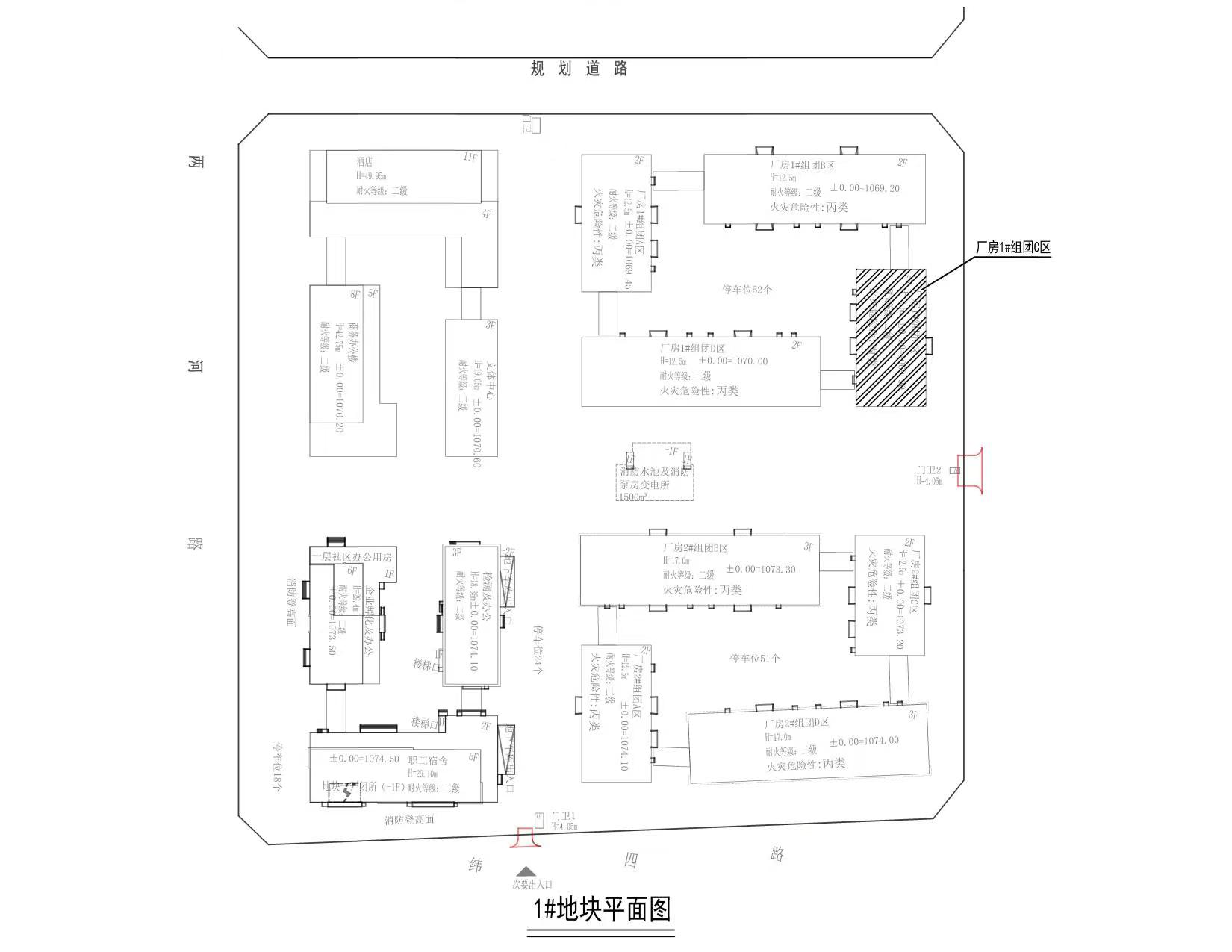 